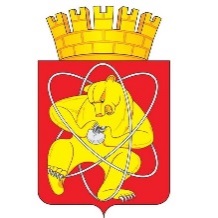 Городской округ «Закрытое административно – территориальное образование  Железногорск Красноярского края»АДМИНИСТРАЦИЯ ЗАТО г. ЖЕЛЕЗНОГОРСКПОСТАНОВЛЕНИЕ05.09.2022                                                                                              № 1778г. ЖелезногорскО внесении изменений в постановление Администрации ЗАТО г. Железногорск от 12.11.2012 № 1920 «Об определении воинского участка на муниципальном общественном кладбище ЗАТО г. Железногорск»В соответствии с Федеральным законом от 06.10.2003 № 131-ФЗ «Об общих принципах организации местного самоуправления в Российской Федерации», Федеральным законом от 12.01.1996 № 8-ФЗ «О погребении и похоронном деле», Федеральным законом от 12.01.1995 № 5-ФЗ «О ветеранах», Законом Российской Федерации от 14.01.1993 № 4292-1 «Об увековечении памяти погибших при защите Отечества», на основании распоряжения Администрации ЗАТО г. Железногорск от 15.08.2022 № 580 «О ежегодном отпуске И.Г. Куксина»,  руководствуясь Уставом ЗАТО Железногорск, ПОСТАНОВЛЯЮ:1. Внести следующие изменения в постановление Администрации ЗАТО                г. Железногорск 12.11.2012 № 1920 «Об определении воинского участка на муниципальном общественном кладбище ЗАТО г. Железногорск»:1.1. Пункт 1.1 постановления изложить в новой редакции:«1.1. Определить карты № 10а и № 64а муниципального общественного кладбища ЗАТО г. Железногорск воинскими участками.».2. Управлению внутреннего контроля Администрации ЗАТО                                г. Железногорск (В.Г. Винокурова) довести настоящее постановление до сведения населения через газету «Город и горожане».3. Отделу общественных связей Администрации ЗАТО г. Железногорск                (И.С. Архипова) разместить настоящее постановление на официальном сайте городского округа «Закрытое административно-территориальное образование Железногорск Красноярского края» в информационно-телекоммуникационной сети «Интернет».4. Контроль над исполнением настоящего постановления возложить на первого заместителя Главы ЗАТО г. Железногорск по жилищно-коммунальному хозяйству А.А. Сергейкина.5. Настоящее постановление вступает в силу после его официального опубликования.Исполняющий обязанности ГлавыЗАТО г. Железногорск	                                                                    А.А. Сергейкин